Backen für einen guten ZweckKilbi-Stand zu Gunsten des Mütter- und Kinderhauses,                 Seevogtey Sempach Die St. Ottilien-Kilbi vom 15. Oktober ist für die Frauengemeinschaft Buttisholz Anlass sich für Mitmenschen zu engagieren. Dieses Jahr geht der Erlös aus dem traditionellen Kuchen- und Strickwarenverkauf am Kilbistand und aus dem Pilgerstübli an das Mütter- und Kinderhaus, Seevogtey in Sempach.In den fünf Wohnungen der Seevogtey Sempach werden Mütter mit ihren Kindern, die in eine Notlage geraten sind, aufgenommen. Sie sollen sich in der Seevogtey aus der schwierigen Lebenssituation auffangen und neu zurechtfinden können, damit sie- wenn sie das Haus verlassen- ihr Leben wieder selbständig meistern können. Das Mütterhaus ist in der Luzerner Landschaft ein einmaliges Angebot.Um wiederum einen leckeren Stand präsentieren zu können, rufen wir alle auf, uns Gebäcke aller Art zum Verkauf zur Verfügung zu stellen. Die Backwaren können am Sonntag, 15. Oktober 2023 am Kilbi-Stand abgegeben werden (Torten und Rouladen sind besonders beliebt). All diesen grosszügigen Spenderinnen und Spendern und den zahlreichen Käuferinnen und Käufern danken wir schon heute recht herzlich für die Unterstützung.  Bei Fragen: Charlotte Felder: 079 771 83 30Frauengemeinschaft Buttisholz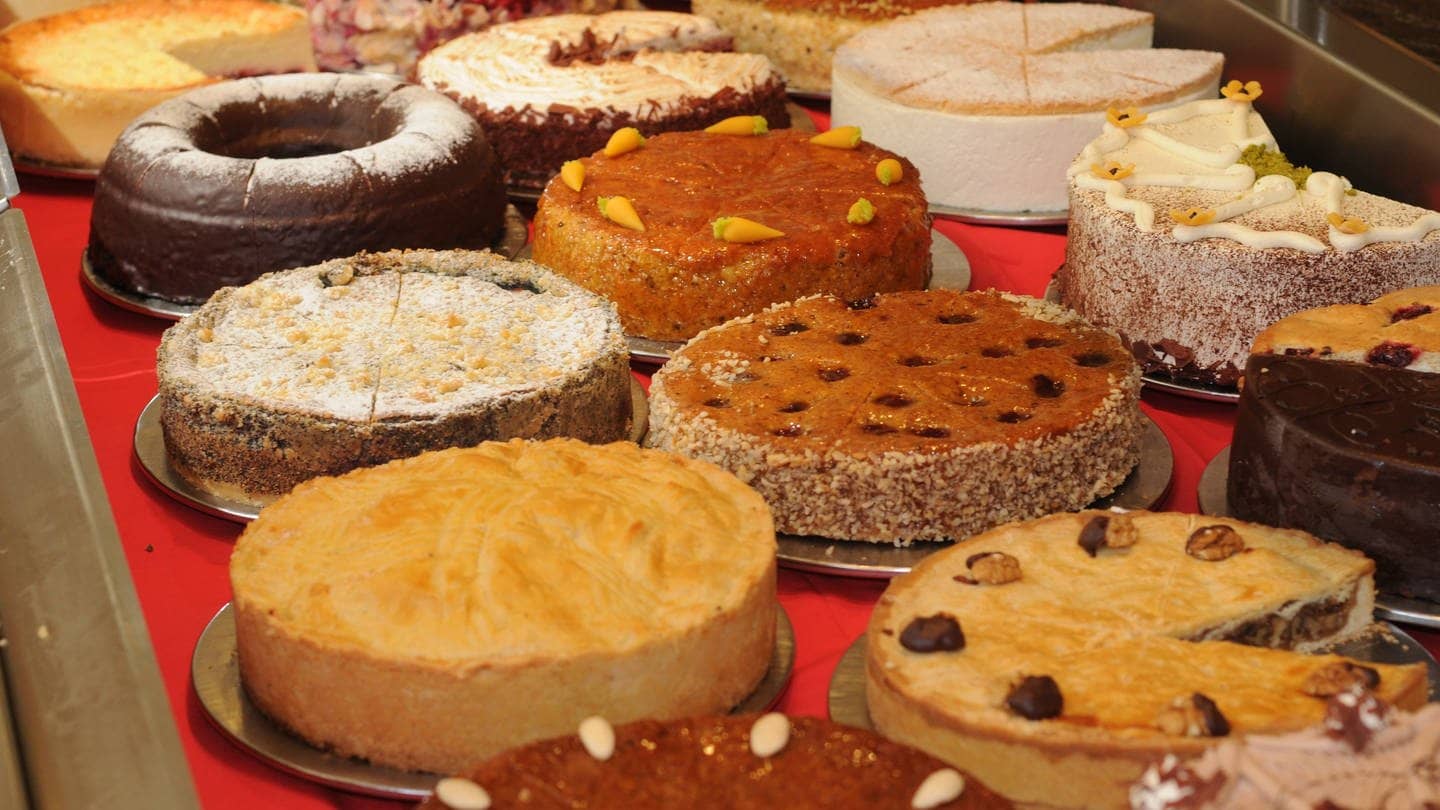 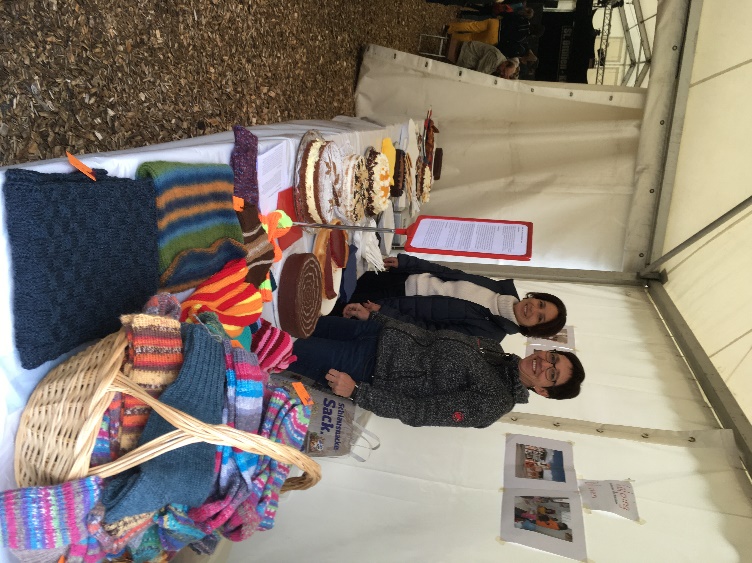 